Golden Triangle Construction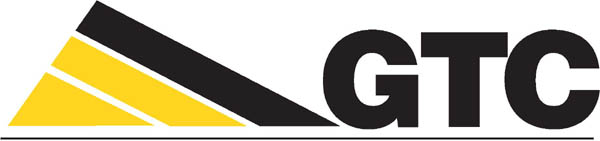 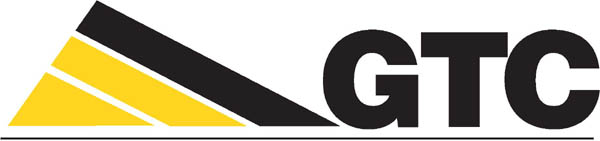 700 Weaver Park RoadLongmont, CO 80501303-772-4051 p303-776-6525 fwww.gtc1.netFOR IMMEDIATE RELEASE:GTC SOUTH OFFICE RELOCATES TO MERIDIAN BUSINESS PARK Move gives firm greater access to south clientsAs of December 19, GTC is moving its South office to Meridian Business Park in Englewood. GTC South had previously been based out of Colorado Springs. The move will give the firm greater accessibility to its growing number of South-Metro Denver clients. One-third of GTC’s current projects are in the Denver South Metro area.“By moving to South Denver we feel we can better service not only the Colorado Springs market but also Castle Rock, Parker, and the rest of South Denver,” GTC Vice President Joe Vasbinder, who is based out of the South office, said.The firm’s new South address and phone number are: 9777 Pyramid Court, Suite 105, Englewood, CO 80112; (303) 684-9264 main office phone, (303) 684-9265 fax. (GTC North’s address and phone number remain the same: 700 Weaver Park Road, Longmont, CO 80501; (303) 772-4051 main office phone; (303) 776-6525.)Golden Triangle Construction (GTC) has been a commercial general contractor in the Colorado Front Range construction market since 1977. For more information, please call Dennis Richard at (303) 772-4051 or email drichard@gtc1.net. # # #